Муниципальное  бюджетное дошкольное образовательное учреждение«Ужурский детский сад №1 «Росинка»»Конспект занятия по лепке в средней группе «Зимние игры, забавы. Снеговик пришёл к нам в гости».
                                                            Подготовила: воспитатель Лукьянова Е.П.Цель: Повышать познавательно-исследовательский интерес детей к изготовлению поделок из пластилина.Задачи:1.Закрепить умение детей передавать в лепке предметы, состоящие из шаров разной величины.2. Развивать мелкую моторику рук, чувство формы, эстетическое восприятие.3. Воспитывать у детей чувство сопереживания, желание прийти на помощь.Оборудование:Картинка с изображением снеговика, Снеговик – игрушка, пластилин, доски для лепки, стеки.Предварительная работа:Чтение сказки «Снегурочка», рассматривание картинки «Зимние забавы», лепка снеговиков из снега на участке детского сада, рисование снеговиков, беседа о зиме, наблюдение за снегом, опыт со снегом.Методы и приёмы:Словесные: беседа, рассказы детей.Наглядные: рассматривание картинки, игрушки – снеговика.Игровой: игровая ситуация.Практический: лепка снеговиков.Ход занятия:Воспитатель:Ребята, какое сейчас время года? (зима). Чем радует нас зима? (снегом). Снег какой? (пушистый, белый, холодный).Когда в наши края приходит зима, когда снег покрывает землю пушистым, белым ковром все взрослые и дети весело проводят время.Ребята, как можно провести время на улице зимой, во что можно поиграть (строить из снега горки, кататься на санках и лепить весёлых, смешных снеговиков).Ребята, сегодня утром я шла в детский сад и по дороге встретила снеговика, но он был не весёлый. Снеговик стоял один и был очень грустный, мне стало его жалко, и я пригласила снеговика к нам в гости.Воспитатель вносит игрушку – снеговика. Рассматривание готового образца снеговика.Воспитатель:Давайте его рассмотрим. Из скольки шаров состоит снеговик? Какие они по величине? А что у снеговика на голове? (ответы детей).Ребята, посмотрите, какие у него грустные глаза, как вы думаете, почему снеговик такой грустный? (ответы детей). А мы можем помочь снеговику? (да).Как мы поможем снеговику? (ответы детей).Дети, лепить снеговика можно не только из снега, но и из пластилина. Давайте слепим снеговику друзей и подарим ему их. Но сначала приготовим наши ручки к работе.Самомассаж рук «Снеговик»Раз – рука, два – рука (дети вытягивают одну руку, затем – другую)Лепим мы снеговика. (имитируют лепку снежков)Мы скатаем снежный ком - (ладонями делают круговые движения по бедрам)Вот такой, (разводят руки в стороны, показывая какой большой)А потом поменьше ком (растирают ладонями грудь)Вот такой, (показывают величину кома меньше)А наверх поставим мы (поглаживают руками щечки)Маленький комок. (соединяют пальцы рук вместе, показывают маленький ком)Вот и вышел снеговик – Снеговичок(ставят руки в бока, повороты влево – вправо)Очень милый толстячок!Воспитатель: А теперь приступим к работе. С чего начнем лепить? Перед вами лежит кусочек пластилина. Он только один. А у снеговика 3 шарика – большой, средний и маленький. Что нам поможет разделить пластилин (стека). Сначала разделите кусок пластилина пополам, потом другой кусок - один маленький кусочек «голова», другой – побольше «туловище».Раскатываем белые шарики: большой – из большого куска белого пластилина, средний – из среднего куска, маленький – из маленького. После этого ставим их один на другой (внизу большой шар, над ним средний, а сверху маленький) и плотно прижимаем. Теперь из оранжевого пластилина делаем удлиненную капельку, складываем руки лодочкой (это нос – морковка). Теперь скатаем из пластилина глаза и колпачок на голову. Самостоятельная работа детей. Индивидуальная помощь при необходимости.Воспитатель: А сейчас давайте отдохнём.ФизкультминуткаВоспитатель:– Дети, вы боитесь мороза?Дети:– Нет.Воспитатель:– Тогда играем.Я мороза не боюсь,(Дети шагают на месте.)Я с ним крепко подружусь,(Берутся за руки.)Подойдет ко мне мороз,(Разнимают руки, касаются правой рукой левой.)Тронет руку, тронет нос.(Касаются левой рукой правой.)Значит, надо не зевать,(Дотрагиваются до носа.)Прыгать, весело скакать.(Подпрыгивают.)Итог:Воспитатель: Теперь давайте рассмотрим наших снеговиков. Какие снеговики вам понравились и почему? (ответы детей). Вы все сегодня хорошо потрудились. Был снеговик один, а стало много. Как вы думаете, мы порадовали снеговика? Почему? А теперь давайте поставим наших снеговиков на выставку, чтобы мамы и папы смогли полюбоваться на ваши работы.Работы детей средней группы «Тюльпанчики». 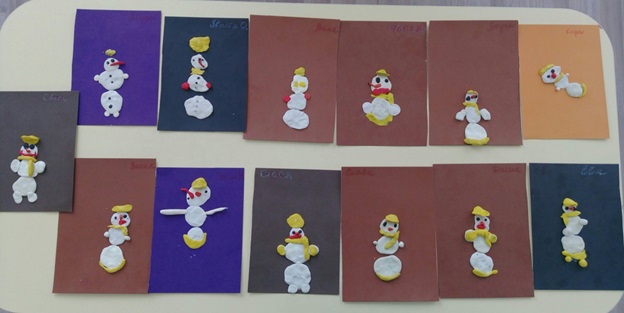 Работы детей средней группы «Маргаритки»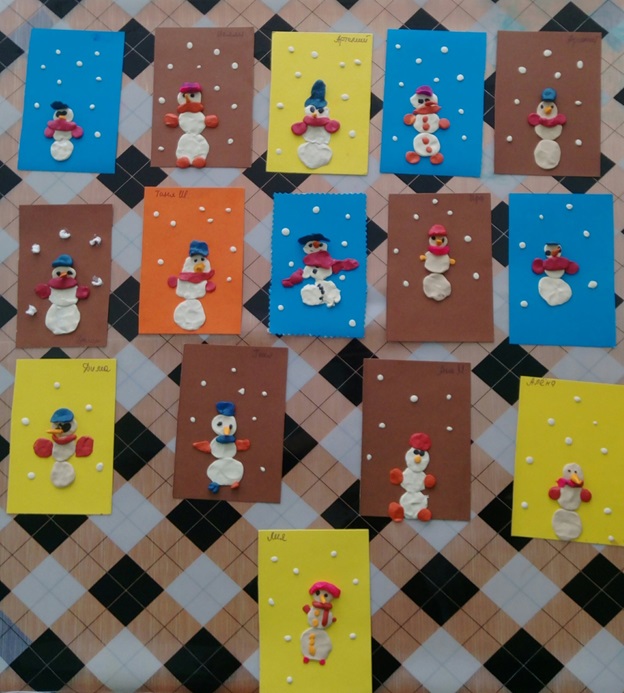 